       Patrimoniu cultural eTwinning     In anul școlar 2018-2019 Liceul Teoretic ' Panait Cerna' a derulat proiectul eTwinning ' My Paradise -like Country' ce abordează tema PATRIMONIULUI CULTURAL din perspectiva înțelegerii acestei noțiuni, a conștientizării și a valorificării ei pozitive de către tânără generație. https://www.etwinning.net/en/pub/index.htm   Pentru exemplificare s-au folosit tradițiile din artă, mâncare și jocuri, transpuse digital în web 2.0. de către elevii noștri.     De asemenea, proiectul are ca scop dezvoltarea toleranței și a respectului pentru alte culturi precum și entuziasmul pentru munca in echipă.     Limba de derulare a proiectului este engleza, întrucât s-a avut în vedere și dezvoltarea competențelor lingvistice, alături de cele digitale și socio-istorice.    În acest proiect au fost implicate 6  țări: România, Turcia, Italia, Croația, Albania, Tunisia.    Echipa din România a fost formată din elevii: Andrei Andreea, Anghel Viviana, Anton Ionut, Constantin Ionuț, Drăguț Andrei, Zainea Adina, coordonați de profesor Khattak Daniela. Bineînțeles, la echipa noastra s-au alăturat părinții care au participat cu entuziasm la proiect și multumim îndeosebi doamnei Anton Georgeta pentru cooperare, pricepere și motivație. https://www.youtube.com/watch?v=VkVUvlBcyWQ  Ca bilanț final, școala a avut ca principal beneficiu promovarea unei imagini pozitive, cu profesori dedicați și elevi ambițioși, interesati de problemele lumii în care trăiesc .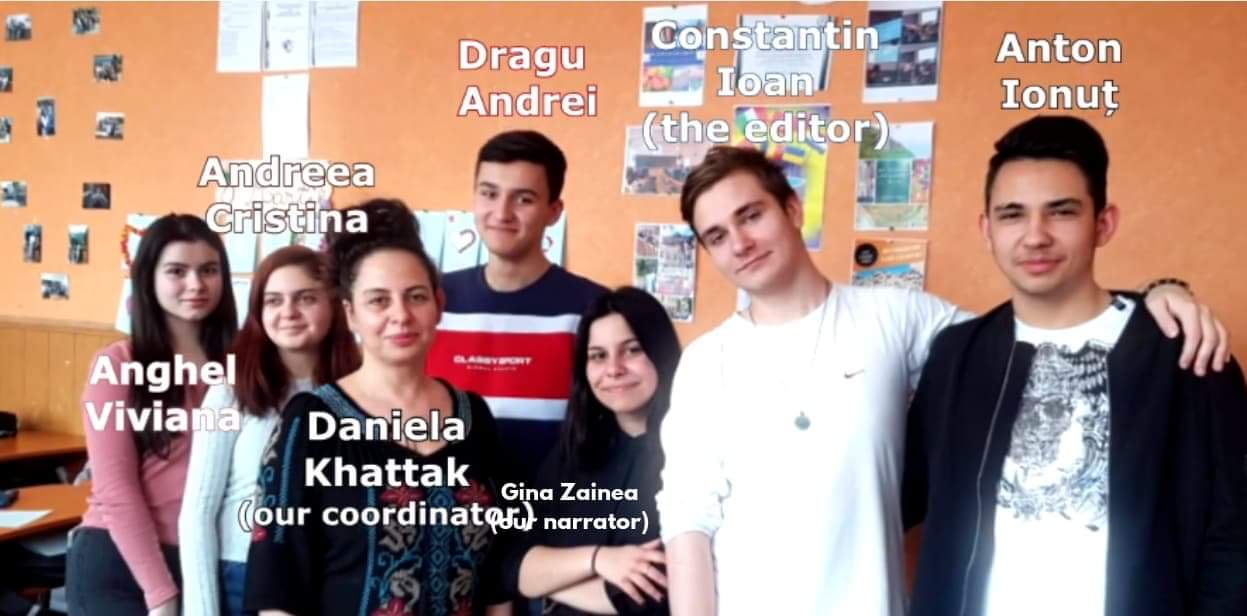 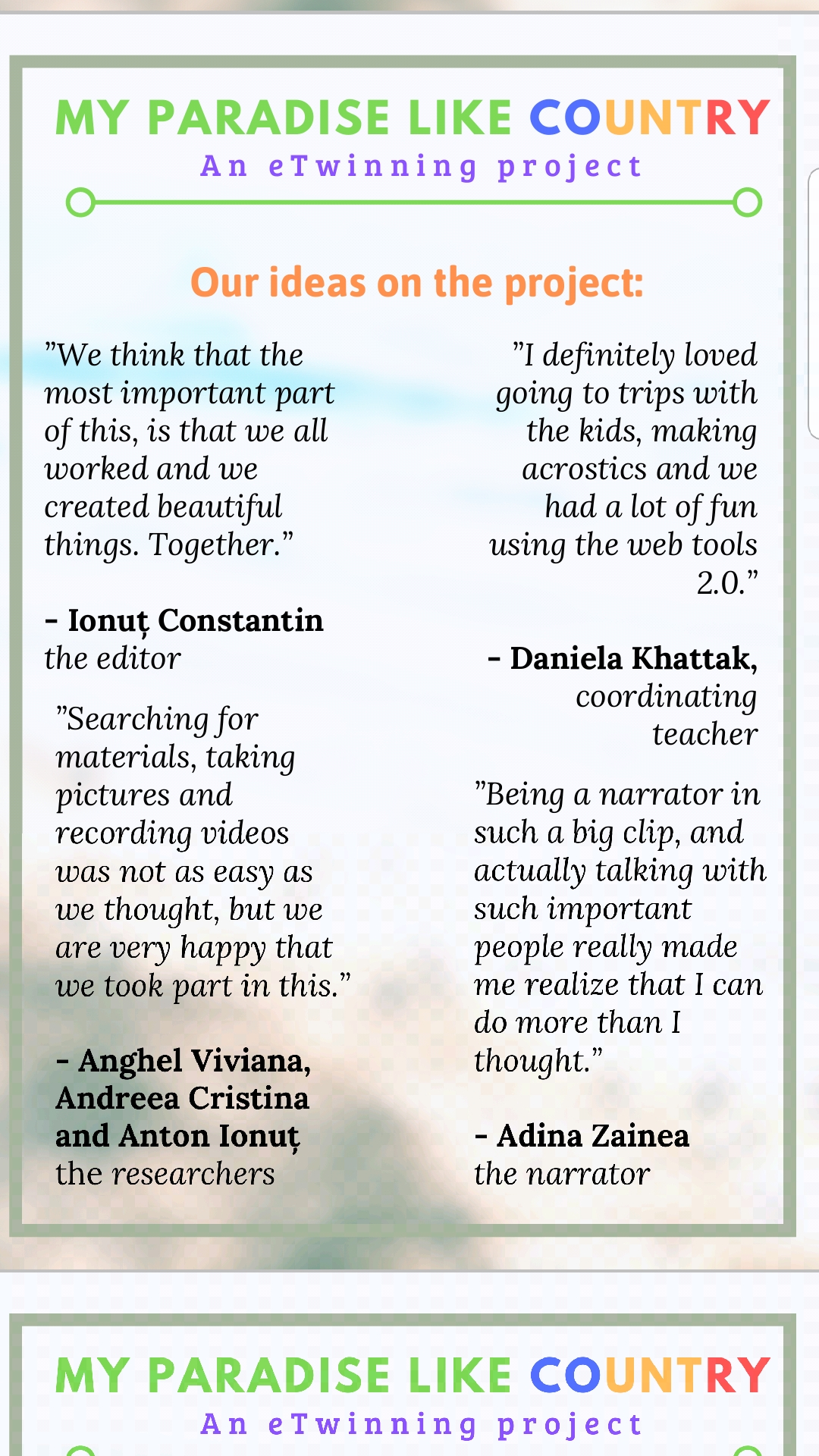 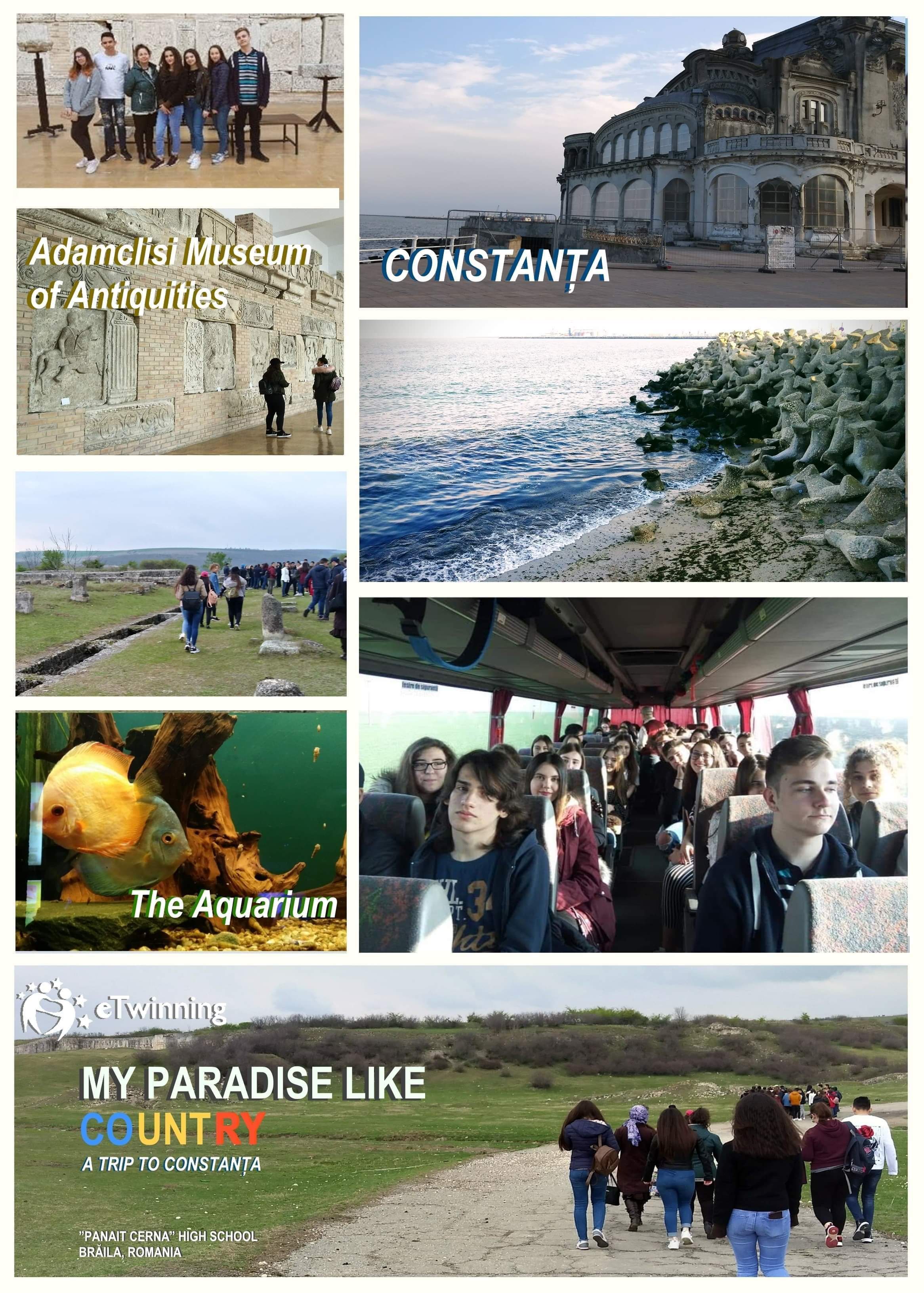 